Défi n°8 de jeudi : écrire un tautogramme. C’est une phrase, ou un texte, dont tous les mots commencent par la même lettre.« Voici le défi 8 :Le lama lèche les langoustines.A bientôt.Tom »Maho :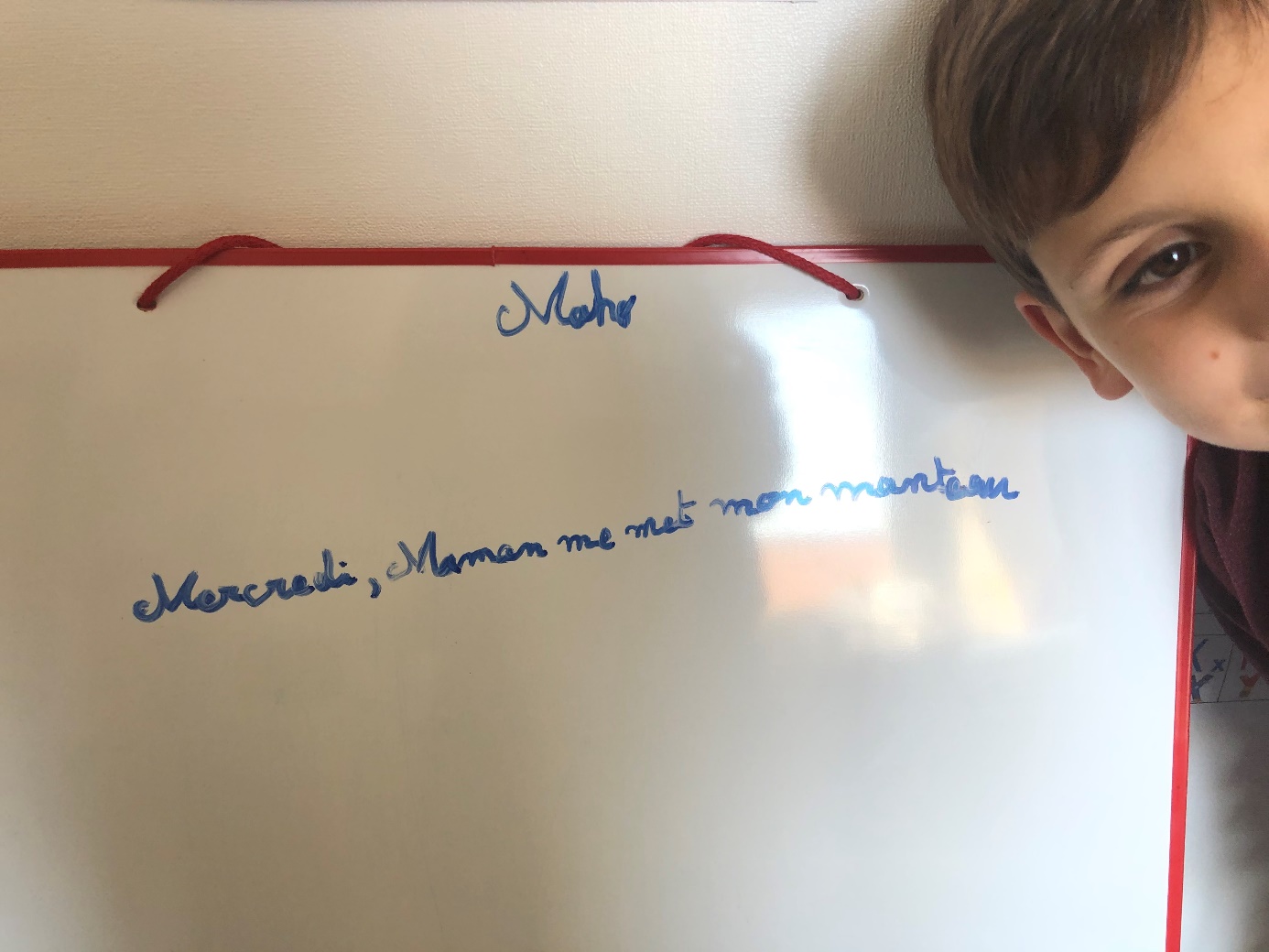 « Mon tautogrammeSa sage sœur Sandrine sourit souvent sans soupirer. Romane Chaillou. Bonne soirée Katy.»« Défis 8 Laurent lave le linge le lundi Hyuan »Bonjour Katy,« Maman mange mon microscopique melon.Antoine »Louen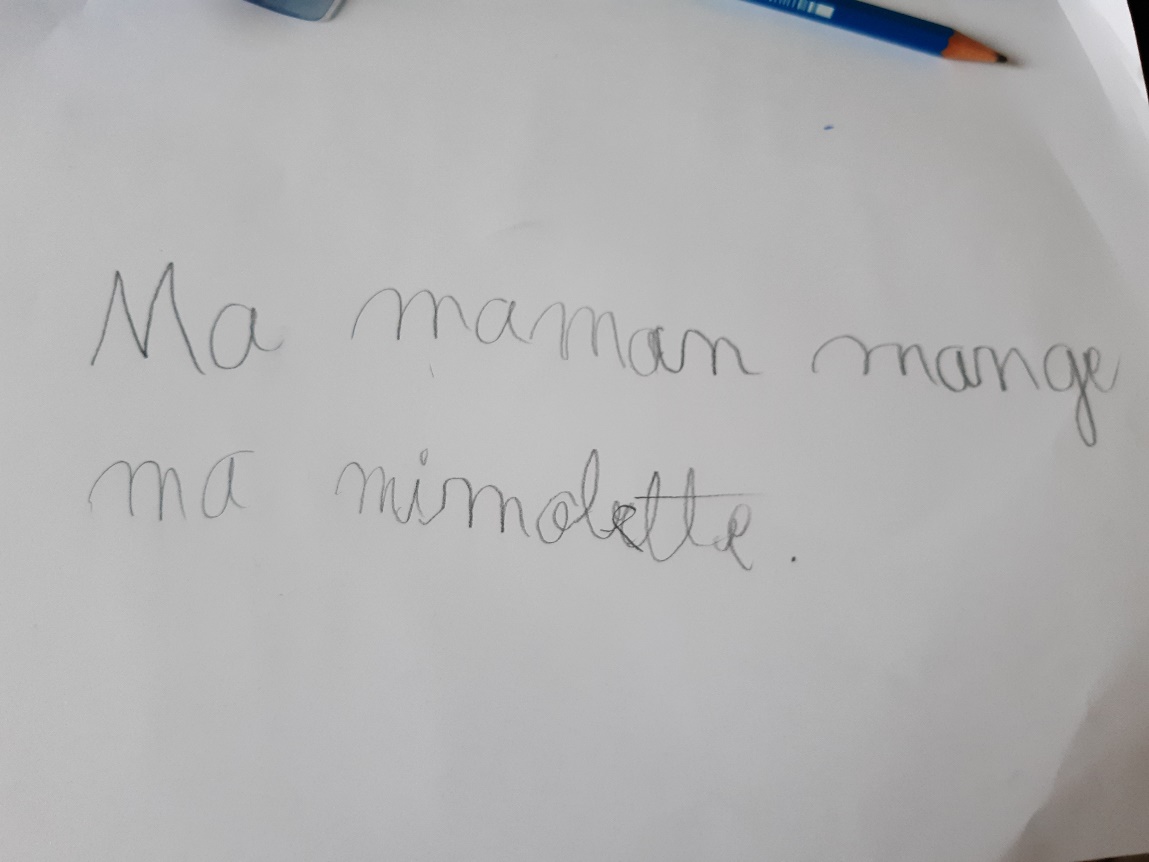 Raphaël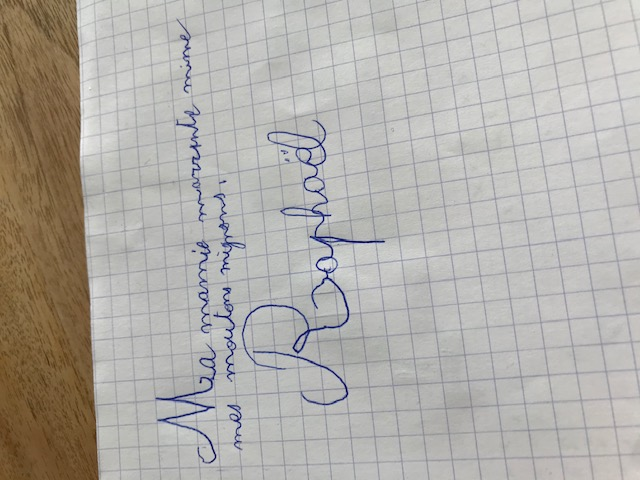 